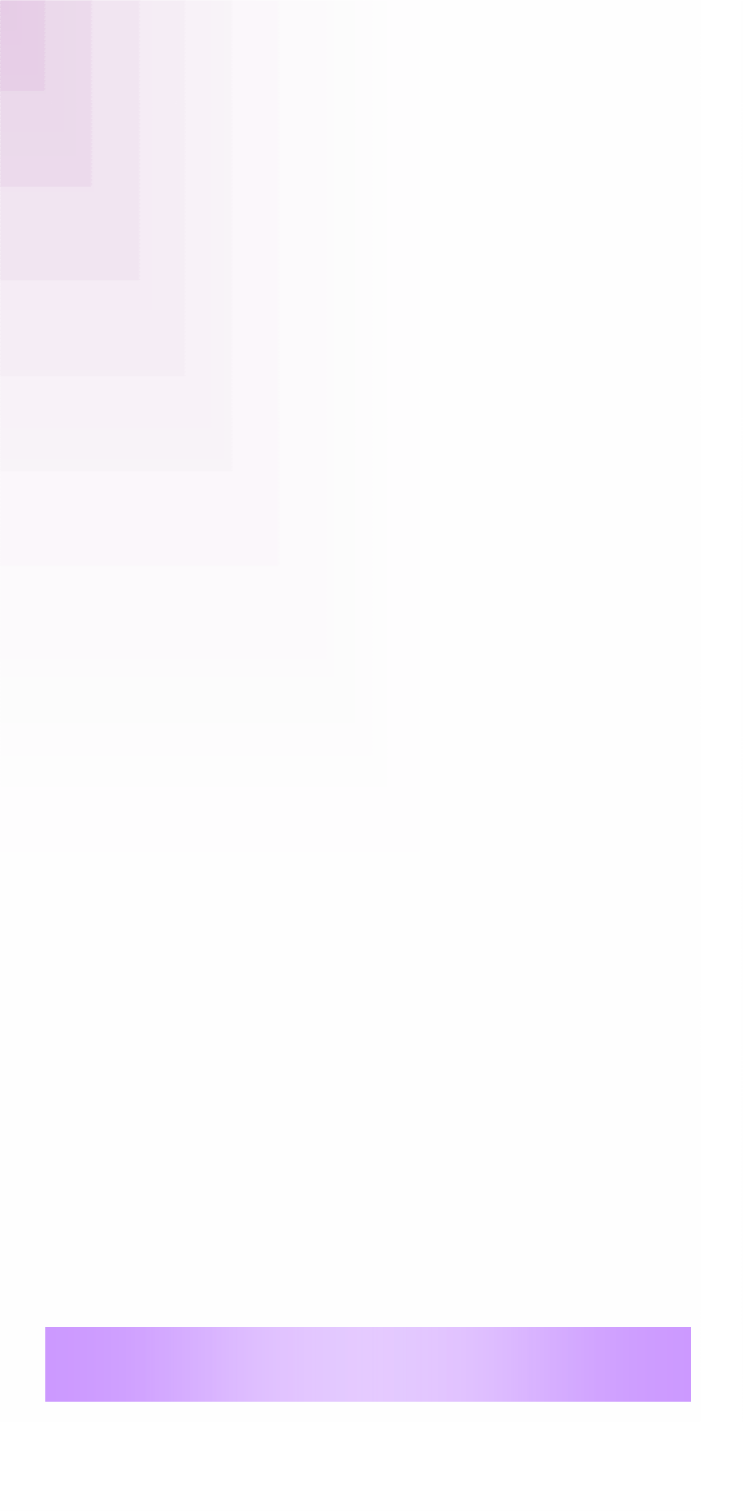 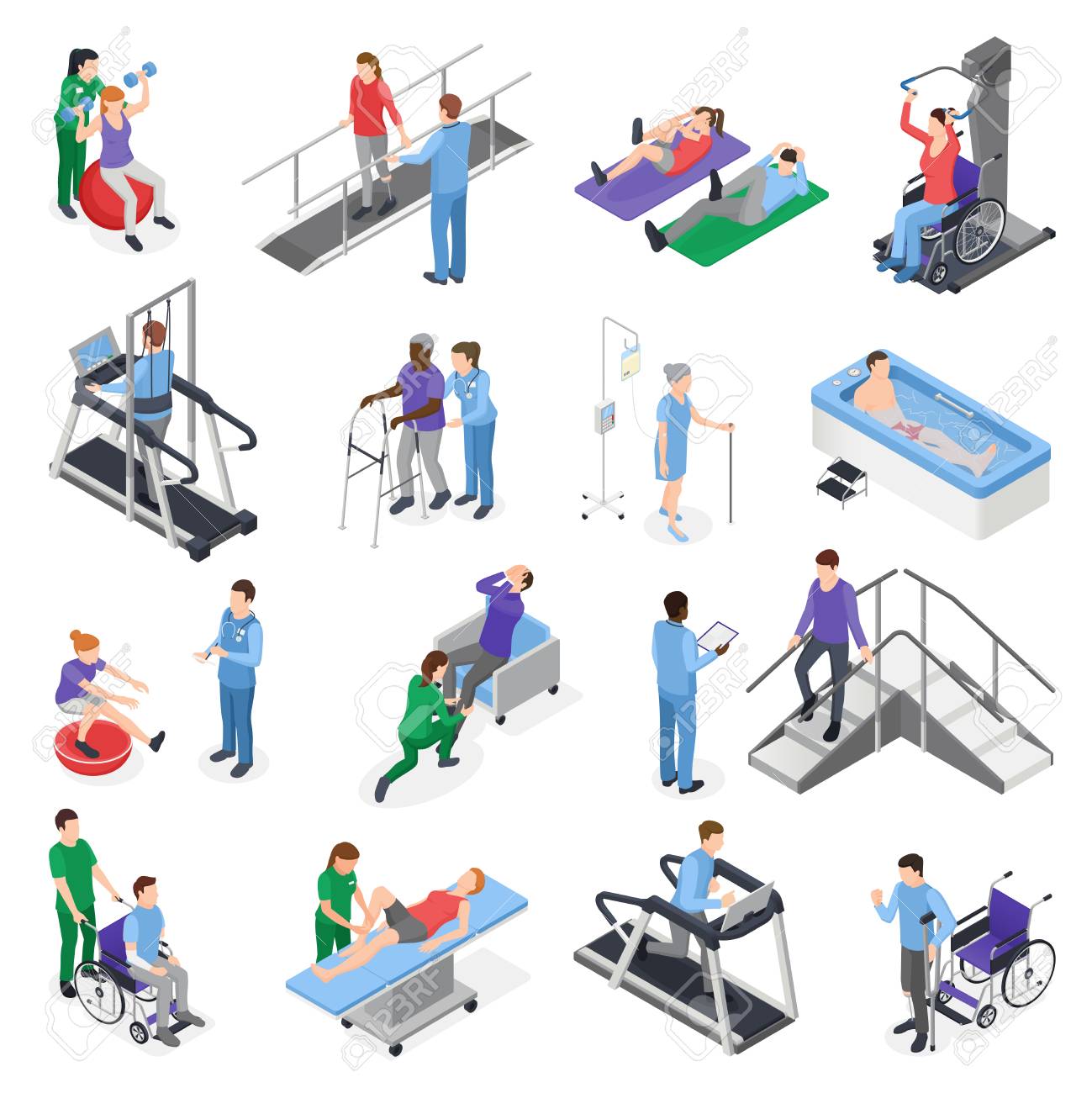 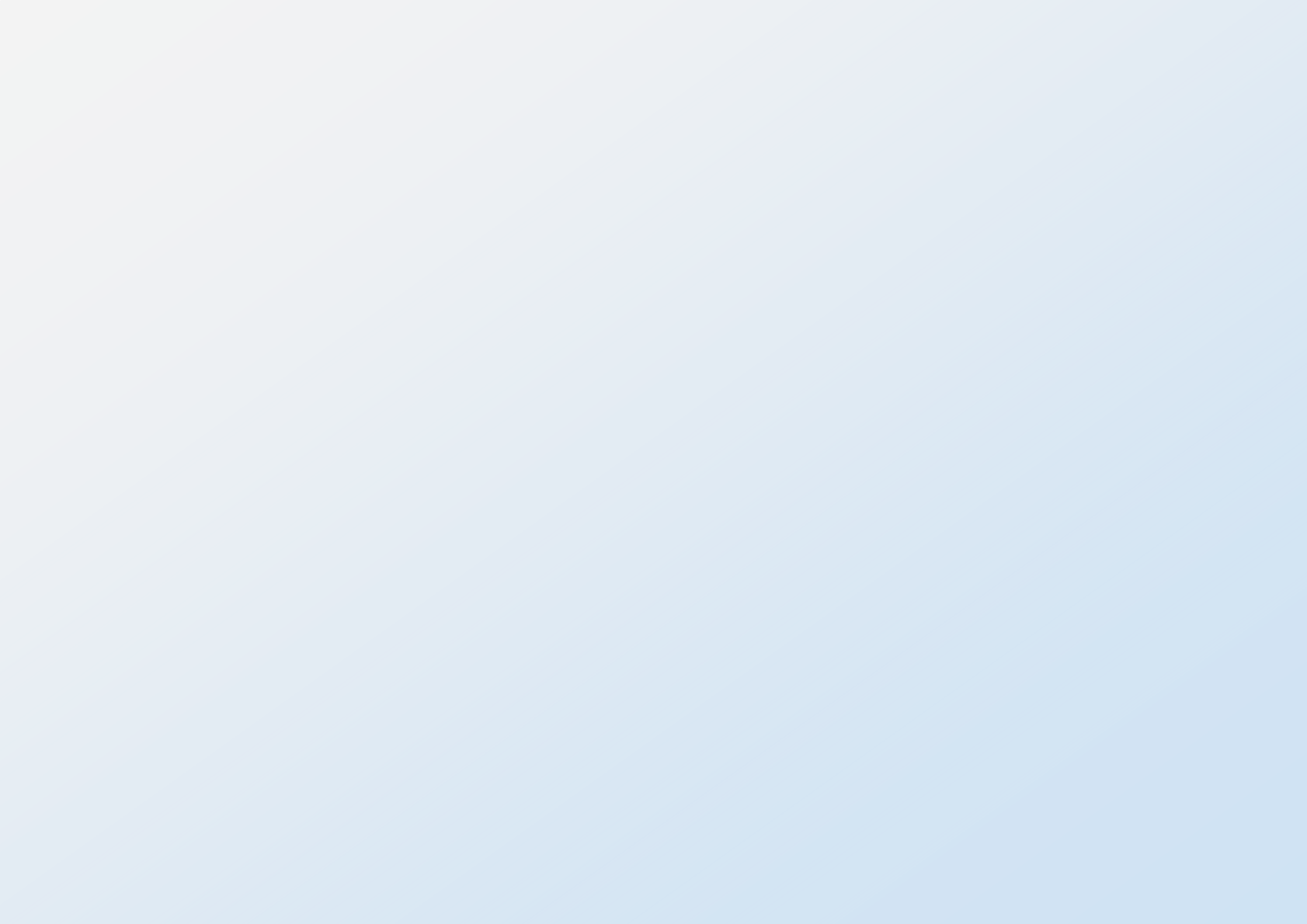 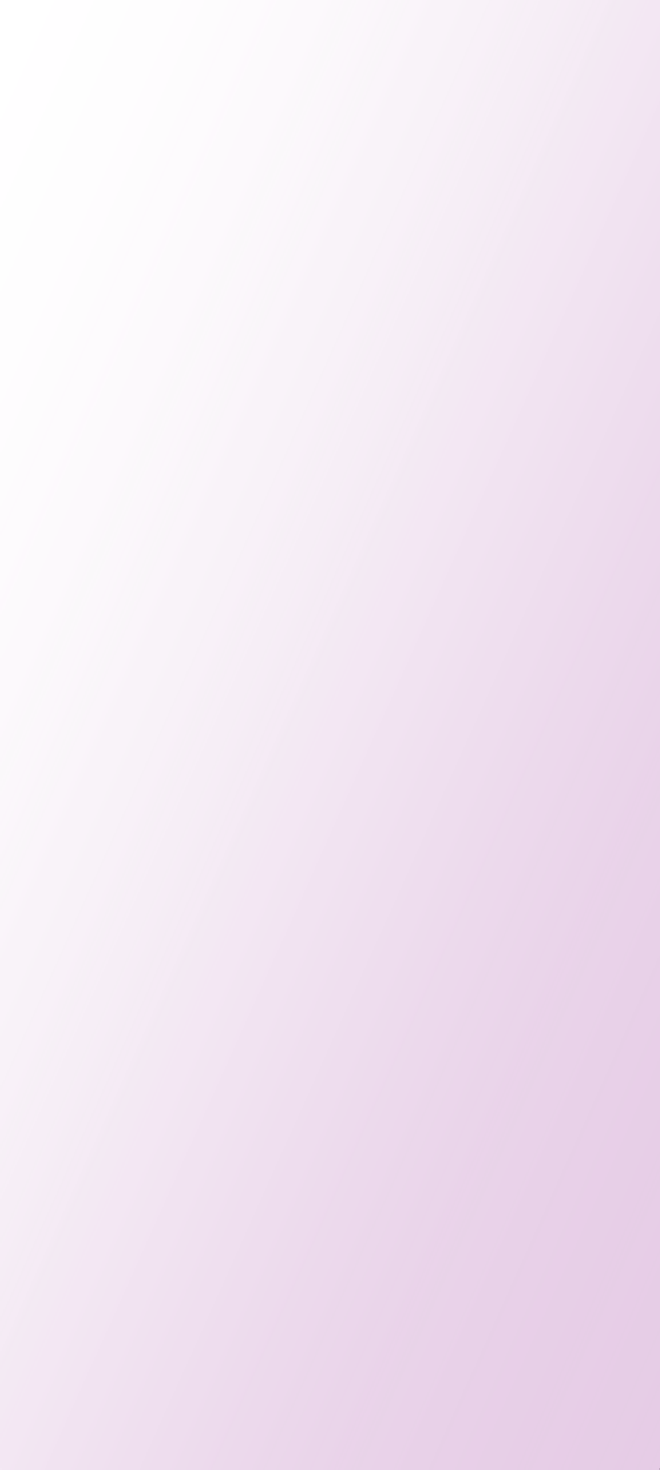 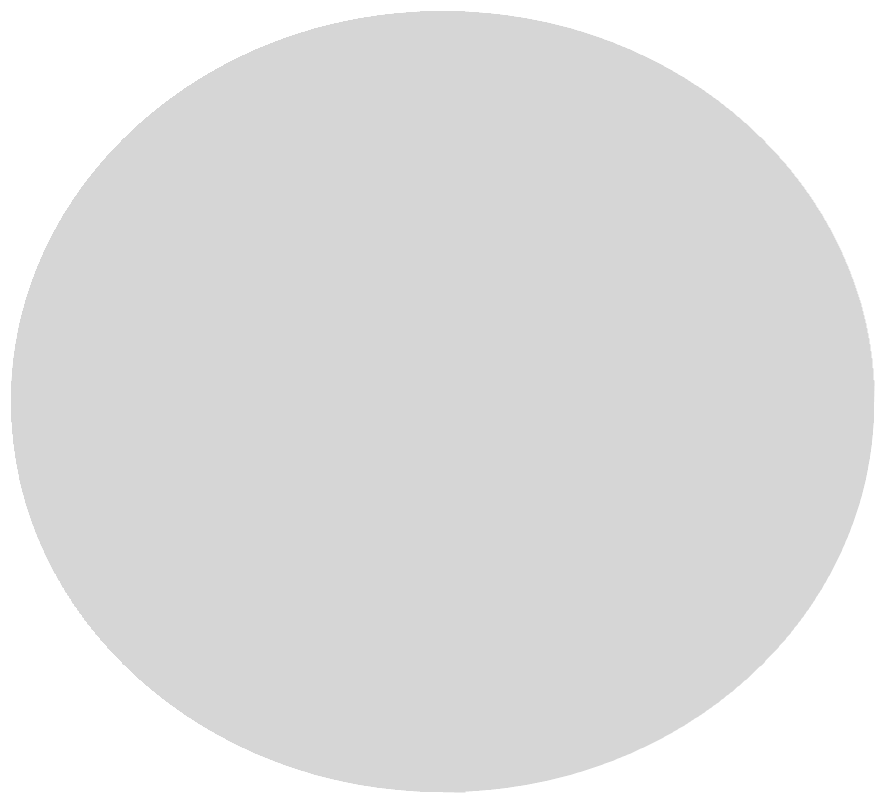 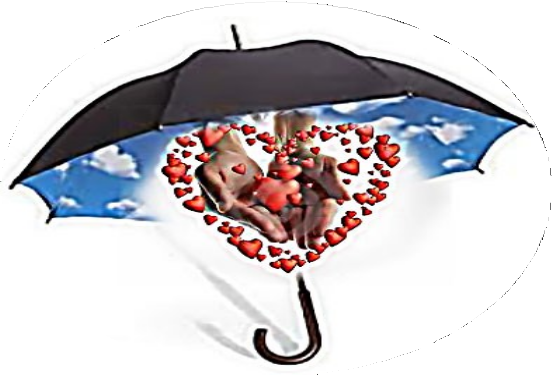 К обстоятельствам, ухудшающим или способным ухудшить условия жизне- деятельности, гражданина, в целях при- знания его нуждающимся в социальномобслуживании, относятся:1) Полная или частичная утрата способности либо возможности осуществлять самообслу- живание, самостоятельно передвигаться, обес- печивать основные жизненные потребности в силу заболевания, травмы, возраста или нали- чия инвалидности; 2) Наличие в семье инвали- да или инвалидов, в том числе ребенка-инвалида или детей-инвалидов, нуждающихся в постоян- ном постороннем уходе; 3). Наличия ребенка или детей (в том числе находящихся под опе- кой, попечительством), испытывающих труд- ности в социальной адаптации; 4) Отсутст-вие возможности обеспечения ухода (в том числе временного) за инвалидом, ребенком, детьми, а также отсутствии попечения над ними; 5) Наличие внутрисемейного конфликта, в том числе с лицами с наркотической или ал- когольной зависимостью, лицами, имеющими пристрастие к азартным играм, лицами, стра- дающими психическими расстройствами, нали- чие насилия в семье; 6) Отсутствие определен- ного места жительства, в том числе у лица, не достигшего возраста двадцати трех лет и за-вершившего пребывание в организации для де- тей-сирот и детей, оставшихся без попечения родителей; 7) Отсутствие работы и средств к существованию.                                                                                            Адрес: 646070, Омская обл.,                                                                                                                 р.п. Москаленки,       ул. Северная, д. 82          8 (381) 2-10-57                                                                                             email: moskalen_kcson@mtsr.omskportal.ru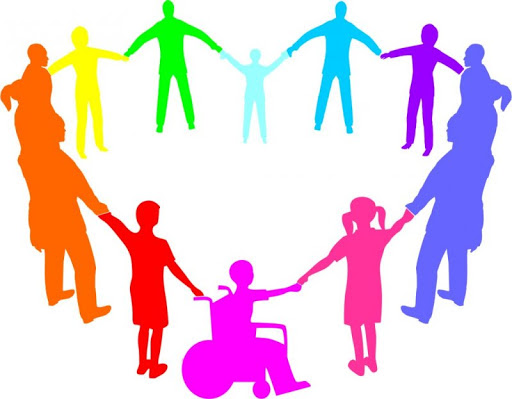 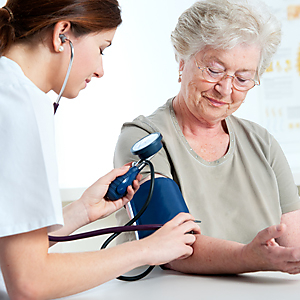 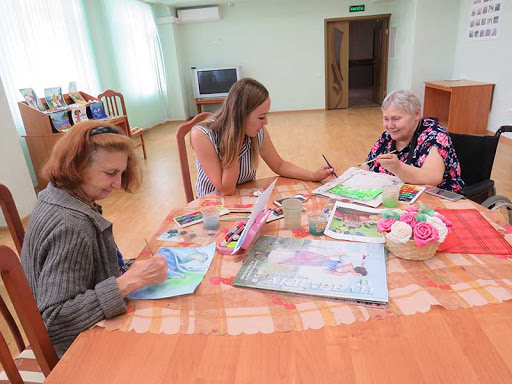 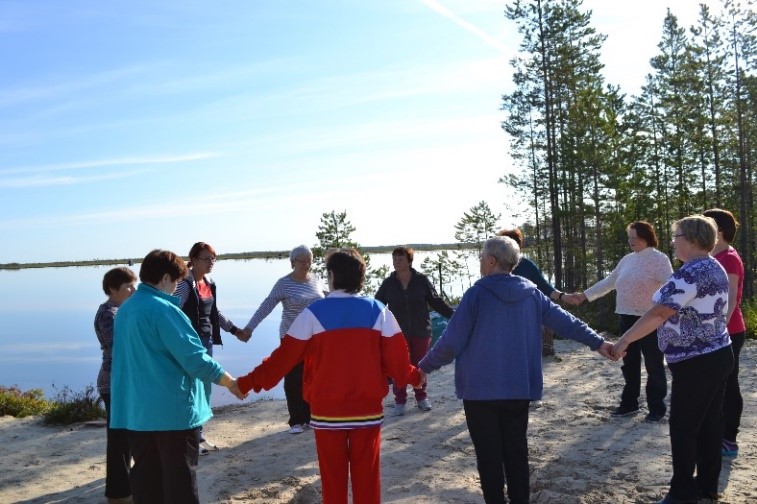 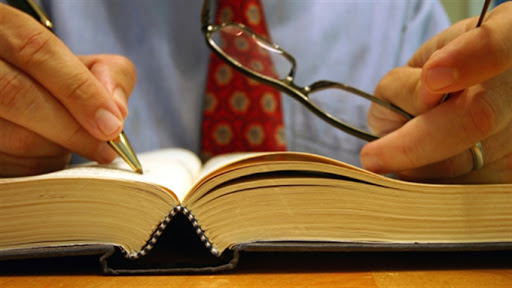 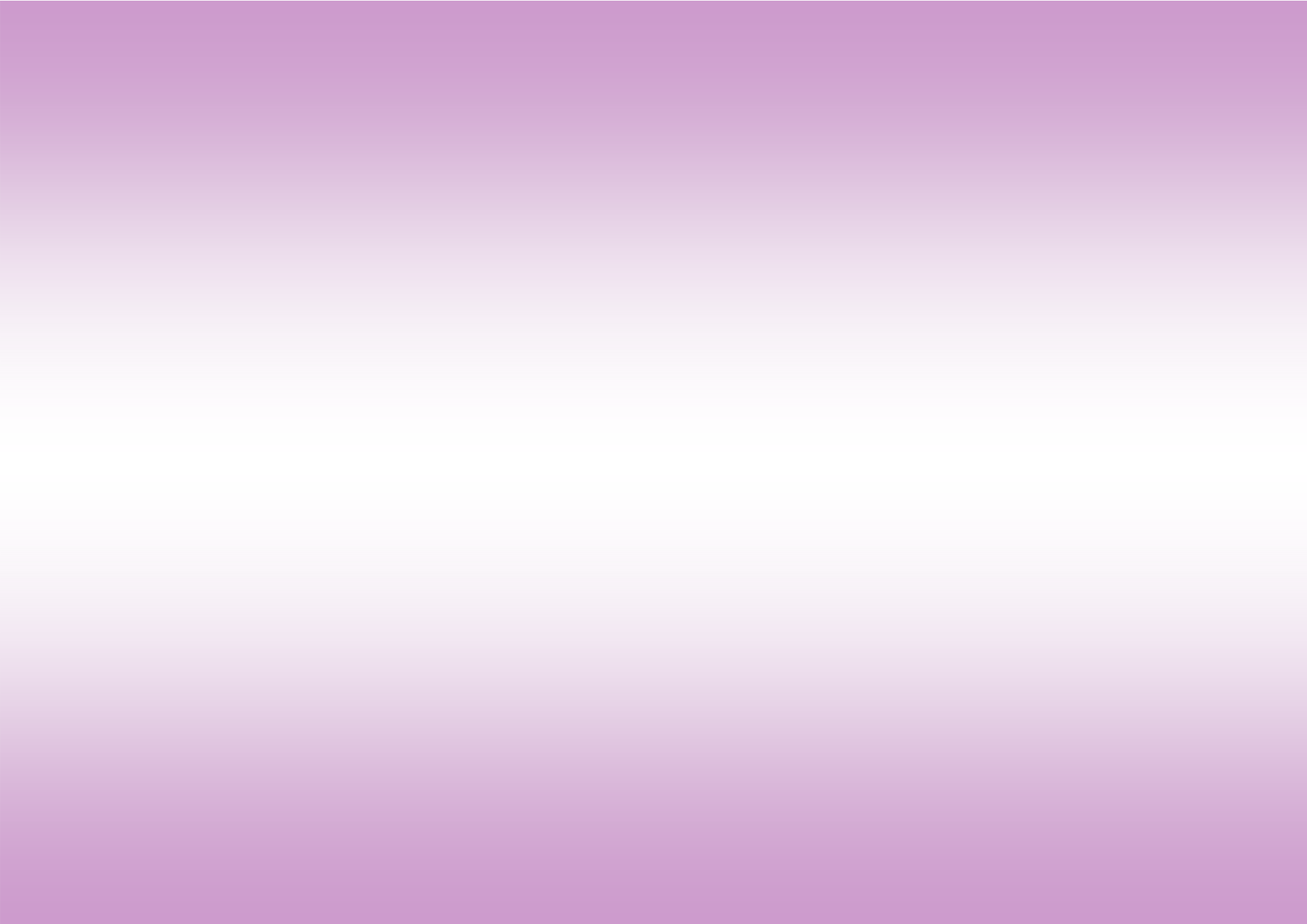 